Меню на 11.02.2023 г  с 7-11 лет.                                                                                  Медсестра_________ Горшкова Е.Ю.                                                                                                                      Утверждаю:                                                                              Директор ГОКУ «СКШИ г. Черемхово»  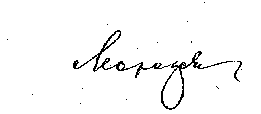                             Морозова Н.В.п/№ Наименование блюдаВыход блюдаЭнергетическая ценность1Каша «дружба» молочная200               179,92Салат из белокачанной капусты с морковью7094,973Сливочное  масло (порциями)1074,94Яйцо вареное4056,65Чай черный без сахара200,01,06Яблоко свежее100,040,37Хлеб пшеничный40,089,68Хлеб ржаной40,079,2                           Обед1Суп крестьянский с рисом 200,098,922Каша пшенная рассыпчатая150,0              236,83Бефстроганов из отварной говядины90,0169,564Салат из свеклы отварной60,045,65Компот из смеси сухофруктов200               93,26Хлеб пшеничный80,0179,27Хлеб ржаной20,039,6Полдник1Сок персиковый, вафли200/20136,8/108,42банан100,093,23Ужин1Голубцы овощные, молочный соус125/75               157,02Фасоль консервированная60,050,43 Какао с молоком190,0136,84Хлеб пшеничный60,0134,4                               2 ужин    1Йогурт 2/5%200                 116,2